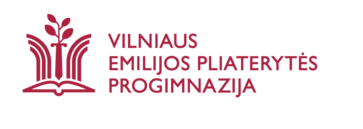 TVIRTINUVilniaus Emilijos Pliaterytės progimnazijos direktorius Gintaras Alfonsas PetronisVilniaus Emilijos Pliaterytėsprogimnazijos darbuotojų, dirbančių pagal darbo sutartis, darbo nuotoliniu būdu taisyklių1 priedas________________________________________________________________________________(pareigybės pavadinimas)________________________________________________________________________________(darbuotojo vardas ir pavardė)PRAŠYMASDĖL LEIDIMO DIRBTI NUOTOLINIU BŪDU20____-____-____VilniusPrašau leisti dalį mano atliekamų funkcijų atlikti nuotoliniu būdu šiuo laikotarpiu:________________________________________________________________________________(nurodoma (-os) konkretaus mėnesio (-ių) darbo diena (-os) ar savaitės darbo diena ir valandos, kuria (-iomis) darbuotojas dirbs nuotoliniu būdu)Nuotolinio darbo vieta______________________________________________________________(nurodomas nuotolinės darbo vietos adresas)Telefono numeris ir elektroninio pašto adresas________________________________________________________________________________(mobiliojo ryšio telefono numeris, į kurį būtų peradresuojami tarnybiniai skambučiai ir el. pašto adresas, kuriuo būtų siunčiama būtina informacija)Atsiskaitymo už darbo nuotoliniu būdu rezultatus tvarka (jei tai numatyta Taisyklėse)________________________________________________________________________________(nurodomas atsiskaitymo būdas: raštu arba žodžiu, kiti su tiesioginiu vadovu suderinti klausimai)Prašau man išduoti aparatinę ir programinę įrangą dirbti nuotoliniu būdu:________________________________________________________________________________(nurodomos būtinos darbo priemonės, jei to reikalauja darbo funkcijų atlikimo specifika)Patvirtinu, kad:Moku saugiai dirbti, žinau darbuotojų saugos ir sveikatos, civilinės saugos, gaisrinės saugos, higienos ir aplinkosaugos instrukcijų ir kitų norminių teisės aktų reikalavimus;Laikysiuosi darbo priemonių, su kuriomis dirbsiu, eksploatavimo taisyklių;Nedirbsiu su techniškai netvarkingomis darbo priemonėmis;Darbo vieta, naudojamos asmeninės ar progimnazijos suteiktos darbo priemonės atitinka būtinus saugos ir sveikatos reikalavimus ir jas naudosiu pagal paskirtį;Užtikrinsiu savo darbo vietoje saugos priemonių, įrankių, prietaisų, gaisro gesinimo priemonių ir darbo saugos dokumentacijos komplektaciją ir išsaugojimą;Darbo metu būsiu blaivus ir neapsvaigęs nuo alkoholinių gėrimų, narkotinių, toksinių bei kitų medžiagų, kurios veikia žmogaus psichiką;Saugosiu nuo praradimo man išduotą aparatinę ir programinę įrangą, praradus nedelsiant informuosiu darbuotoją, atsakingą už kompiuterinių darbo vietų, informacinių sistemų saugos priežiūrą ir aparatinės ir programinės įrangos Progimnazijoje išdavimą, padengsiu patirtus nuostolius.Patvirtinu, jog trauminis įvykis, patirtas laiku, kuris pagal susitarimą nepriskiriamas darbo laikui arba su darbo funkcijų atlikimu nesusijusiomis aplinkybėmis, nebus laikomas nelaimingu atsitikimu darbe.Užtikrinu Progimnazijos informacinių sistemų (jei išduotos) technines ir organizacines saugos priemones:Prieigos slaptažodžių konfidencialumą;Duomenų apsaugą nuo neteisėto prisijungimo prie informacinių sistemų elektroninių ryšių priemonėmis;Kompiuterių įrangos apsaugą nuo kenksmingos programinės įrangos (virusų, programinės įrangos, skirtos šnipinėjimui, nepageidaujamo elektroninio pašto ir pan.);Antivirusinių programų įdiegimą ir atnaujinimą, operacinių sistemų ir kitos programinės įrangos naujinimų įdiegimą ir pan.;Saugų elektroninės informacijos teikimą ir (ar) gavimą, informacijos perdavimątinklais;Kitas sistemines ir taikomosios programines įrangos saugos priemones (pvz., kompiuterio kieto disko šifravimą) nurodytas Lietuvos standartuose LST ISO/IEC 27001:2013 ir LST ISO/IEC 27002:2014, taip pat kituose Lietuvos ir tarptautiniuose „Informacijos technologija. Saugumo metodai“ grupės standartuose, kurie nustato saugų elektroninės informacijos tvarkymą.Pasižadu, kad dirbdamas nuotoliniu būdu, laikysiuosi Vilniaus Emilijos Pliaterytės progimnazijos darbuotojų, dirbančių pagal darbo sutartis, darbo nuotoliniu būdu taisyklėse nustatytų reikalavimų. Rūpinsiuosi savo paties ir kitų asmenų, kurie galėtų nukentėti dėl netinkamo mano elgesio ar klaidų, sauga ir sveikata, taip pat tinkamu įrangos ir darbo priemonių naudojimu...............................................Pareigos.......................parašas........................................Vardas pavardėMOKYTOJO (-S) DARBO GRAFIKAS PER SAVAITĘ 2023-2024 M. M.MOKYTOJO (-S) DARBO GRAFIKAS PER SAVAITĘ 2023-2024 M. M.MOKYTOJO (-S) DARBO GRAFIKAS PER SAVAITĘ 2023-2024 M. M.MOKYTOJO (-S) DARBO GRAFIKAS PER SAVAITĘ 2023-2024 M. M.MOKYTOJO (-S) DARBO GRAFIKAS PER SAVAITĘ 2023-2024 M. M.MOKYTOJO (-S) DARBO GRAFIKAS PER SAVAITĘ 2023-2024 M. M.MOKYTOJO (-S) DARBO GRAFIKAS PER SAVAITĘ 2023-2024 M. M.MOKYTOJO (-S) DARBO GRAFIKAS PER SAVAITĘ 2023-2024 M. M.MOKYTOJO (-S) DARBO GRAFIKAS PER SAVAITĘ 2023-2024 M. M.MOKYTOJO (-S) DARBO GRAFIKAS PER SAVAITĘ 2023-2024 M. M.MOKYTOJO (-S) DARBO GRAFIKAS PER SAVAITĘ 2023-2024 M. M.MOKYTOJO (-S) DARBO GRAFIKAS PER SAVAITĘ 2023-2024 M. M.MOKYTOJO (-S) DARBO GRAFIKAS PER SAVAITĘ 2023-2024 M. M.MOKYTOJO (-S) DARBO GRAFIKAS PER SAVAITĘ 2023-2024 M. M.MOKYTOJO (-S) DARBO GRAFIKAS PER SAVAITĘ 2023-2024 M. M.MOKYTOJO (-S) DARBO GRAFIKAS PER SAVAITĘ 2023-2024 M. M.(mokytojo (-s) vardas, pavardė)      (mokytojo (-s) vardas, pavardė)      (mokytojo (-s) vardas, pavardė)      (mokytojo (-s) vardas, pavardė)      (mokytojo (-s) vardas, pavardė)      (mokytojo (-s) vardas, pavardė)      (mokytojo (-s) vardas, pavardė)      (mokytojo (-s) vardas, pavardė)      (mokytojo (-s) vardas, pavardė)      (mokytojo (-s) vardas, pavardė)      (mokytojo (-s) vardas, pavardė)      (mokytojo (-s) vardas, pavardė)      (mokytojo (-s) vardas, pavardė)      (mokytojo (-s) vardas, pavardė)      (mokytojo (-s) vardas, pavardė)      (valandos per metus)(valandos per metus)(valandos per metus)(valandos per metus)(valandos per metus)(valandos per metus)(etatas arba jo dalis)(etatas arba jo dalis)(etatas arba jo dalis)(etatas arba jo dalis)(etatas arba jo dalis)(etatas arba jo dalis)(etatas arba jo dalis)Darbo dienosDarbo dienosDarbo pradžia ir 
darbo pabaiga (darbas mokykloje)Darbo pradžia ir 
darbo pabaiga (darbas mokykloje)Darbo pradžia ir 
darbo pabaiga (darbas mokykloje)Darbo pradžia ir 
darbo pabaiga (darbas mokykloje)Darbo pradžia ir 
darbo pabaiga (nuotolinis darbas)Darbo pradžia ir 
darbo pabaiga (nuotolinis darbas)Darbo pradžia ir 
darbo pabaiga (nuotolinis darbas)Darbo pradžia ir 
darbo pabaiga (nuotolinis darbas)Darbo pradžia ir 
darbo pabaiga (nuotolinis darbas)PIRMADIENISPIRMADIENISPIRMADIENISPIRMADIENISANTRADIENISANTRADIENISANTRADIENISANTRADIENISTREČIADIENISTREČIADIENISTREČIADIENISTREČIADIENISKETVIRTADIENISKETVIRTADIENISKETVIRTADIENISKETVIRTADIENISPENKTADIENISPENKTADIENISPENKTADIENISPENKTADIENISIš viso darbo valandų per savaitęIš viso darbo valandų per savaitęIš viso darbo valandų per savaitęIš viso darbo valandų per savaitę(mokytojo parašas, vardas, pavardė)(mokytojo parašas, vardas, pavardė)(mokytojo parašas, vardas, pavardė)(mokytojo parašas, vardas, pavardė)(mokytojo parašas, vardas, pavardė)(mokytojo parašas, vardas, pavardė)(mokytojo parašas, vardas, pavardė)(data)